Lernbiografiekurve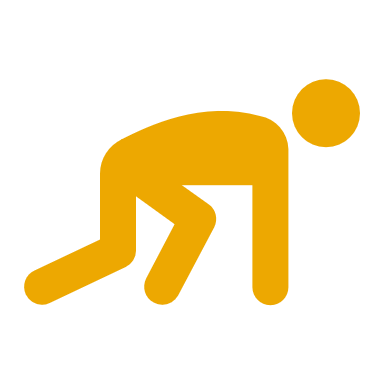 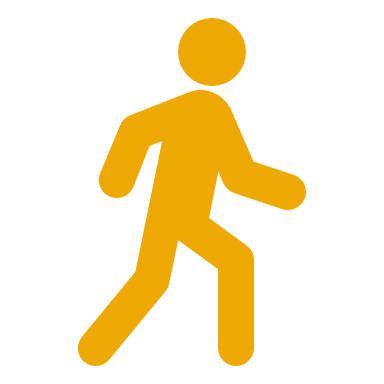 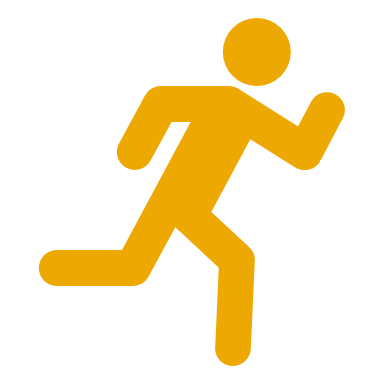 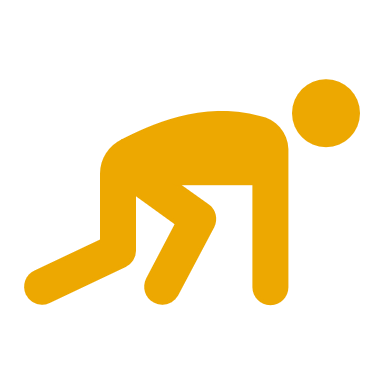 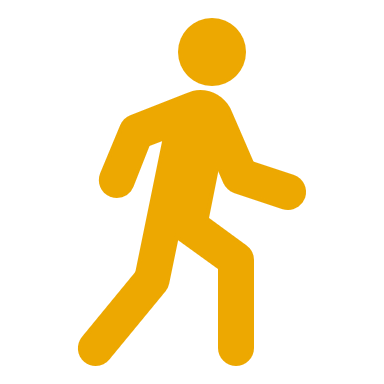 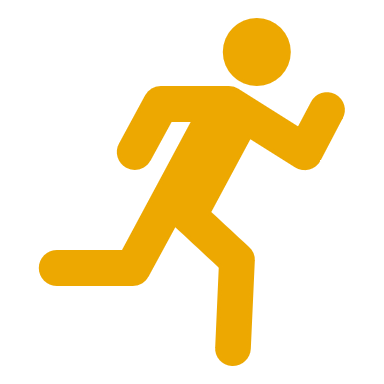 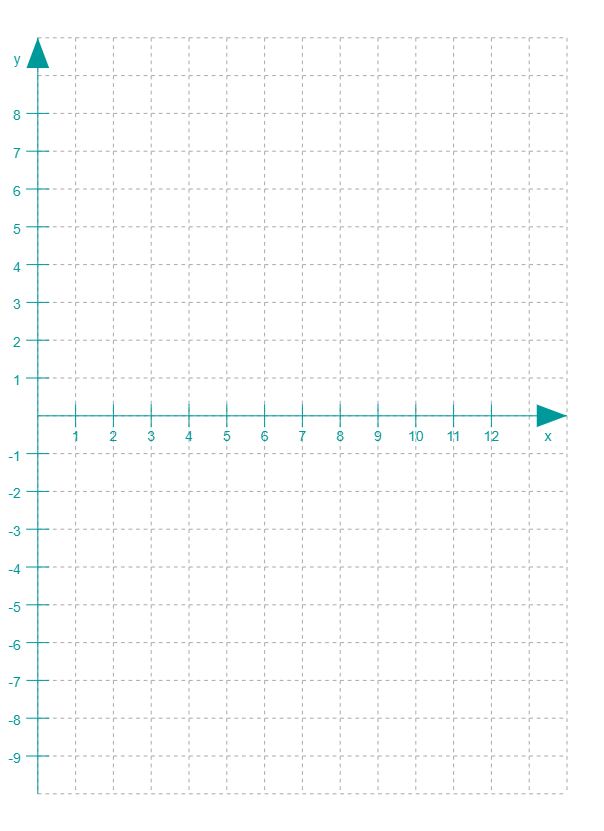 